Presseinformation»Lieblingsplätze Oldenburger Land« von Charlotte Ueckert und Ralf BernsmannMeßkirch, Mai 2022Von Aal bis Zwischenahn
Die Höhepunkte der Autor:innen1. Schlossgarten Oldenburg 2. Augustinus in Oldenburg 3. Urwald Hasbruch 4. Lambertikirche in Oldenburg 5. Neustadtgödens 6. Elisabethfehnkanal 7. Dangast 8. St.-Matthäus-Kirche in Rodenkirchen 9. Kloster Hude 10. Zwischenahner Meer Zum BuchZwischen Braut und Bräutigam liegen zwei Kilometer – so verhält es sich mit den beiden jungsteinzeitlichen Grabmälern im Oldenburger Land. Lassen Sie sich diese Geschichte von Charlotte Ueckert erzählen oder erfahren Sie spannende Details über das Oldenburger Augusteum, die Lambertikirche oder die Graftanlagen Delmenhorst: Lieblingsplätze allesamt. Genießen Sie den Oldenburger Grünkohl in den Straßen der Altstadt oder Snitjebraten am Zwischenahner Meer. Und wenn Sie dann noch in die Sagenwelt des Oldenburger Landes eintauchen, sind Sie der Gegend zwischen Hunte und Weser ein gutes Stück nähergekommen.Die Autor:innenCharlotte Ueckert, geboren 1944 in Oldenburg, studierte Literaturwissenschaft, Psychologie und Kunstgeschichte. Sie war wissenschaftliche Mitarbeiterin an der Universität Hamburg, freiberufliche Lektorin und Dozentin. Heute lebt sie in Hamburg und veröffentlichte mehrere Lyrikbände, Erzählungen, Reiseessays und Biografien.www.charlotte-ueckert.deRalf Bernsmann, geboren 1954 in Oldenburg, studierte Forstwissenschaften und Ökologische Umweltsicherung in Göttingen und Kassel. Seit 1990 lebt der Diplom-Forstwirt und Hobby-Fotograf wieder in Oldenburg, wo er bis 2021 als freiberuflicher Baumsachverständiger tätig war.Lieblingsplätze Oldenburger LandCharlotte Ueckert und Ralf Bernsmann192 SeitenEUR 17,00 [D] / EUR 17,50 [A]ISBN 978-3-8392-0162-6Erscheinungstermin: 11. Mai 2022Kontaktadresse: Gmeiner-Verlag GmbH Laura OberndorffIm Ehnried 588605 MeßkirchTelefon: 07575/2095-154Fax: 07575/2095-29laura.oberndorff@gmeiner-verlag.dewww.gmeiner-verlag.deCover und Porträtbild zum Download (Verlinkung hinterlegt)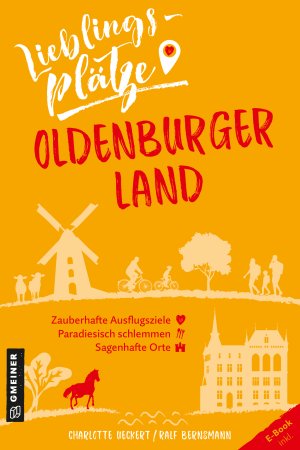 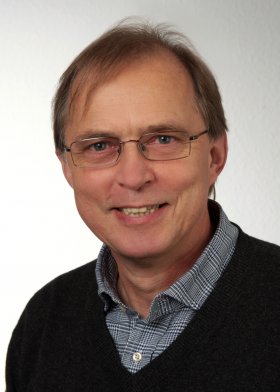 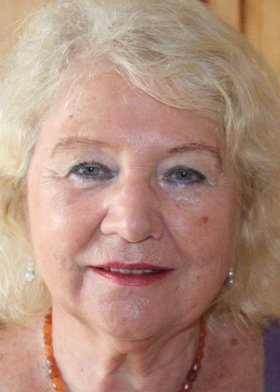 Anforderung von Rezensionsexemplaren:Charlotte Ueckert und Ralf Bernsmann »Lieblingsplätze Oldenburger Land«,
ISBN 978-3-8392-0162-6Absender:RedaktionAnsprechpartnerStraßeLand-PLZ OrtTelefon / TelefaxE-Mail